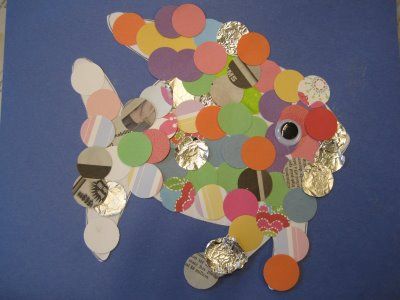 What is this type of artwork called?

Name an artist who creates this type of artwork:



How would you create a ‘mosaic’?Explain 3 steps needed to create a collage:1.2.3.Why would an artist add ‘layers’ to their collage?